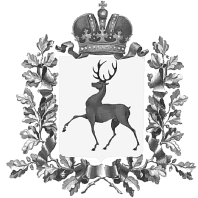 Администрация городского округа Навашинский Нижегородской областиПОСТАНОВЛЕНИЕ11.08.2020				                                                                    № 837О внесении изменений в состав межведомственной комиссии  по профилактике правонарушений в городском округе Навашинский, утвержденный постановлением Администрации городского округа Навашинский от 01.03.2016 №159 В целях повышения эффективности деятельности комиссии по профилактике правонарушений в городском округе Навашинский и в связи с кадровыми   изменениями,   Администрация   городского    округа   Навашинский                           п о с т а н о в л я е т:     	1. Внести в состав межведомственной комиссии по профилактике правонарушений в городском округе Навашинский (далее – Комиссия), утвержденный постановлением Администрации городского округа Навашинский от 01.03.2016 №159 «Об утверждении положения и состава межведомственной комиссии  по профилактике правонарушений в городском округе Навашинский» (в ред. постановлений от 08.11.2016 №929, от 02.02.2018 №100, от 18.03.2019 №216, от 28.05.2020 №584),  следующие изменения:1.1. вывести из состава Комиссии секретаря – Шустову Аллу Александровну;1.2. ввести  в состав Комиссии  секретаря – Приказнову Екатерину Вячеславовну – заведующего сектором по социальным вопросам организационного отдела Администрации городского округа Навашинский.2. Организационному отделу Администрации городского округа Навашинский  обеспечить размещение настоящего постановления на официальном сайте органов местного самоуправления городского округа Навашинский в информационно-коммуникационной сети «Интернет».3. Контроль за исполнением настоящего постановления возложить на заместителя главы Администрации городского округа Навашинский  Е.В.Колпакову.Глава администрации                                                                                   Т.А. Берсенева